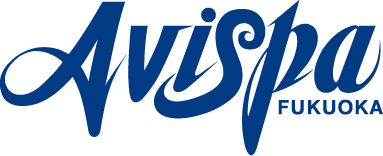 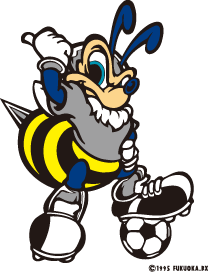 アビスパ福岡のホームタウン推進部のコーチが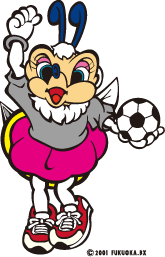 ボールを使ったあそびを教えてくれるよ。芝生の上で親子一緒に 思いっきりたのしもう！★日時　 平成２９年１１月４日（土）１０時～１２時　　　受付９時３０分～★会場　 小郡市野球場（芝生面）　　　※雨天時：立石小学校体育館で開催★指導　 アビスパ福岡ホームタウン推進部　コーチ★主催　 小郡市体育協会　 小郡市　 小郡市教育委員会★対象　 幼児～小学３年生までの親子（５０組予定）★参加料　 親子１組　３００円★申込方法　 申込み用紙に、必要事項を記入の上、事務局窓口まで持参してください。【申込方法】 又は、申込用紙をダウンロードの上、FAX、Eメールでも受付します。【申込方法】 ※FAX・Eメール送信後は、電話にて送信の確認をしてください。★申込締切  平成２９年１０月３１日（火）　午後５時まで★その他　必ず運動靴で参加してください★問合せ・申込み先  　小郡市体育協会　事務局【問い合わせ・申込み先〒838-0115　福岡県小郡市大保４２７番地１（小郡市野球場内）【問い合わせ・申込み先TEL(0942)75-2373 ／ FAX(0942)75-2454【問い合わせ・申込み先 Ｅメール：sports@ogori-taikyo.orgグリーンパークみんなであそぼう！2017 inおごおり　申込み用紙＜氏名＞学年（〇を付けて下さい）＜　年少・年中・年長　＞＜　小１・小２・小３　＞＜性別＞＜保護者氏名＞学年（〇を付けて下さい）＜　年少・年中・年長　＞＜　小１・小２・小３　＞＜性別＞＜住所＞〒　　　－＜住所＞〒　　　－＜住所＞〒　　　－＜電話＞＜携帯＞＜学校・園名＞＜学校・園名＞